25/1/21 (Monday) – Can I understand the relationship between tenths, hundredths and thousandths?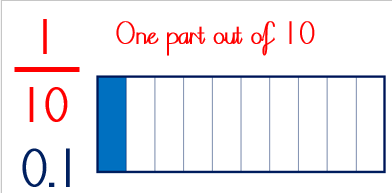 2.308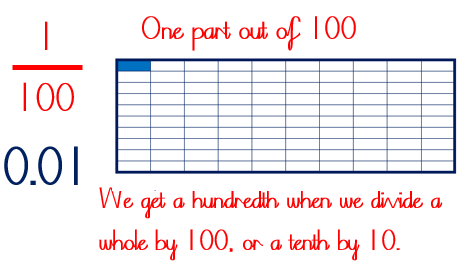 This number has 2 ones, 3 tenths, 0 hundredths and 8 thousandths. Here it is on a place value chart: 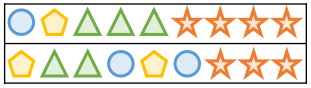 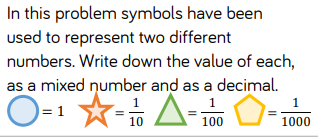 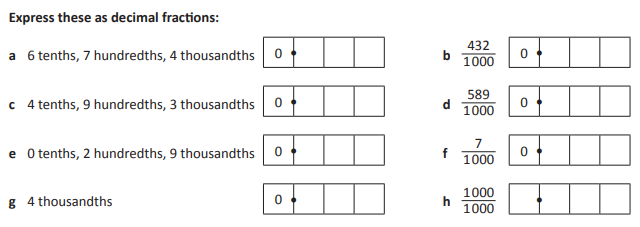 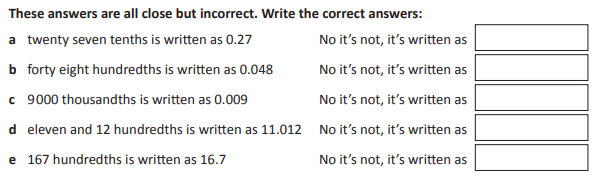 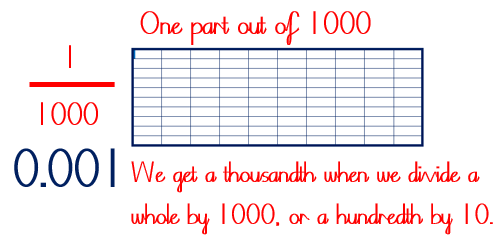 otthshtstths2308